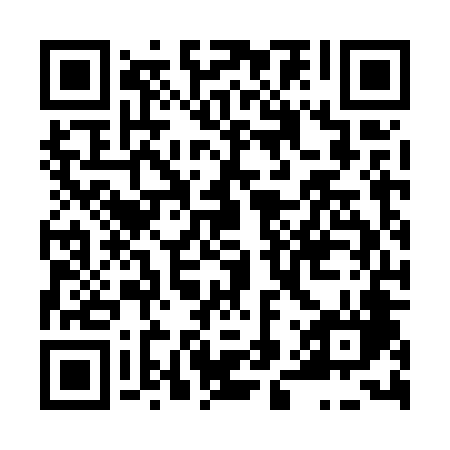 Prayer times for Batelov, Czech RepublicWed 1 May 2024 - Fri 31 May 2024High Latitude Method: Angle Based RulePrayer Calculation Method: Muslim World LeagueAsar Calculation Method: HanafiPrayer times provided by https://www.salahtimes.comDateDayFajrSunriseDhuhrAsrMaghribIsha1Wed3:205:3612:556:008:1610:222Thu3:175:3412:556:018:1710:253Fri3:145:3312:556:028:1910:274Sat3:115:3112:556:038:2010:305Sun3:085:2912:556:048:2210:336Mon3:055:2812:556:058:2310:357Tue3:025:2612:556:068:2410:388Wed2:595:2512:556:068:2610:419Thu2:565:2312:556:078:2710:4310Fri2:535:2212:556:088:2910:4611Sat2:505:2012:556:098:3010:4912Sun2:475:1912:556:108:3210:5213Mon2:445:1712:556:118:3310:5414Tue2:415:1612:556:128:3410:5715Wed2:395:1512:556:128:3611:0016Thu2:385:1312:556:138:3711:0317Fri2:385:1212:556:148:3811:0418Sat2:375:1112:556:158:4011:0519Sun2:375:0912:556:158:4111:0520Mon2:365:0812:556:168:4211:0621Tue2:365:0712:556:178:4411:0622Wed2:365:0612:556:188:4511:0723Thu2:355:0512:556:188:4611:0724Fri2:355:0412:556:198:4711:0825Sat2:355:0312:556:208:4811:0926Sun2:345:0212:566:218:5011:0927Mon2:345:0112:566:218:5111:1028Tue2:345:0012:566:228:5211:1029Wed2:334:5912:566:238:5311:1130Thu2:334:5912:566:238:5411:1131Fri2:334:5812:566:248:5511:12